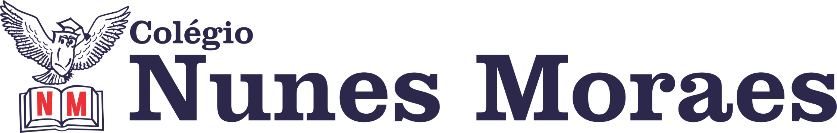 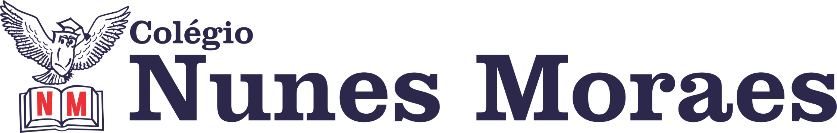 DIA: 26 DE JANEIRO DE 2021 - 1°ANO E.FAgenda Diária 1º Ano - 26 de janeiro (terça-feira)1ªAula: Inglês  Ensino Fundamental 1º Ano Componente Curricular: Língua InglesaOlá, querido(a) aluno(a)!Atividades do dia: 26/01/2021Bom dia! No vídeo a seguir tem a explicação e acompanhamento de toda a aula. Nele, o estudante verá:resolução de atividades páginas 16 até 19.LINK: https://youtu.be/sze7q0b32UQ2ªAula: Extra3ª Aula: Português.Capítulo 1: Lista de nomes.Aprendizagem Essencial: Ler e compreender assim como escrever em colaboração com os colegas e com a ajuda do professor o gênero textual lista considerando a sua forma de organização e sua finalidade.LINK DA AULA: https://youtu.be/nPTp6Rvf860 Atividade de classe: Atividade no livro pág: 21.Atividade de casa: Atividade no livro pág: 22.4ª Aula: Português. Capítulo 1: Produção de texto: Lista de convidados.Aprendizagem Essencial: Planejar e produzir em colaboração com os colegas e com a ajuda do professor e lista de nomes.LINK DA AULA: https://youtu.be/D34aTws5POw Atividade de classe: Atividade no livro Produção textual pág: 06.Atividade de casa: Não haverá.Até a próxima aula!